___________________________ _____    _______ ____________________________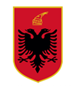 R E P U B L I K A E S H Q I P Ë R I S ËBASHKIA DURRËS                                               KËSHILLI BASHKIAKDurrës, më 06.09.2023NJOFTIM PËR RENDIN E DITËSMbledhje Jashtë RadheNë mbështetje të nenit 17, nenit 53, pika 3, të nenit 57 pika 2/c të Ligjit nr.139, datë 17.12.2015 “Për Vetëqeverisjen Vendore”, i ndryshuar, Këshilli Bashkiak Durrës,NJOFTON:DITËN E HËNË, DATË 11.09.2023, ORA 12:00, KËSHILLI DO TË MBAJË NJË MBLEDHJE JASHTË RADHE, NË SALLËN E KËSHILLIT BASHKIAK DURRËS, ME KËTË REND DITE:Komisionet, që do të shqyrtojnë projektvendimin do të jenë:Në mbështetje të nenit 33, nenit 34 pika 1, nenit 77 pika 8, të Rregullores së Funksionimit të Këshillit Bashkiak Durrës, anëtarët e Komisioneve të Këshillit Bashkiak pasi shqyrtojnë me njëri tjetrin projektvendimin përkatës, dorëzojnë propozimin e tyre (raport) mbi projektvendimin pranë zyrës së Sekretarit të Këshillit, sipas grafikut të mëposhtëm. Datë  08.09.2023SEKRETAR I KËSHILLIT BASHKIAK  DURRËSDorina Milja****MIRATIMI I RENDIT TË DITËS TË MBLEDHJESPika 1. Shqyrtim dhe miratim i projektvendimitPËR MIRATIMIN E FAMILJEVE PËRFITUESE TË NDIHMËS EKONOMIKE NGA FONDI I KUSHTËZUAR PËR BLLOK-NDIHMËN EKONOMIKE DERI 6 % DHE FONDI I TË ARDHURAVE TË BASHKISË DURRËS, PËR MUAJIN GUSHT 2023Nr.Komisionet që shqyrtojnë projektvendimetProjektvendime pikat e rendit të ditësVendi i mbajtjes së mbledhjesOraKomisioni i Barazisë Gjinore, Mirëqënies Sociale dhe Mosdiskriminimit1Zyra e Sekretarit të Këshillit11.00